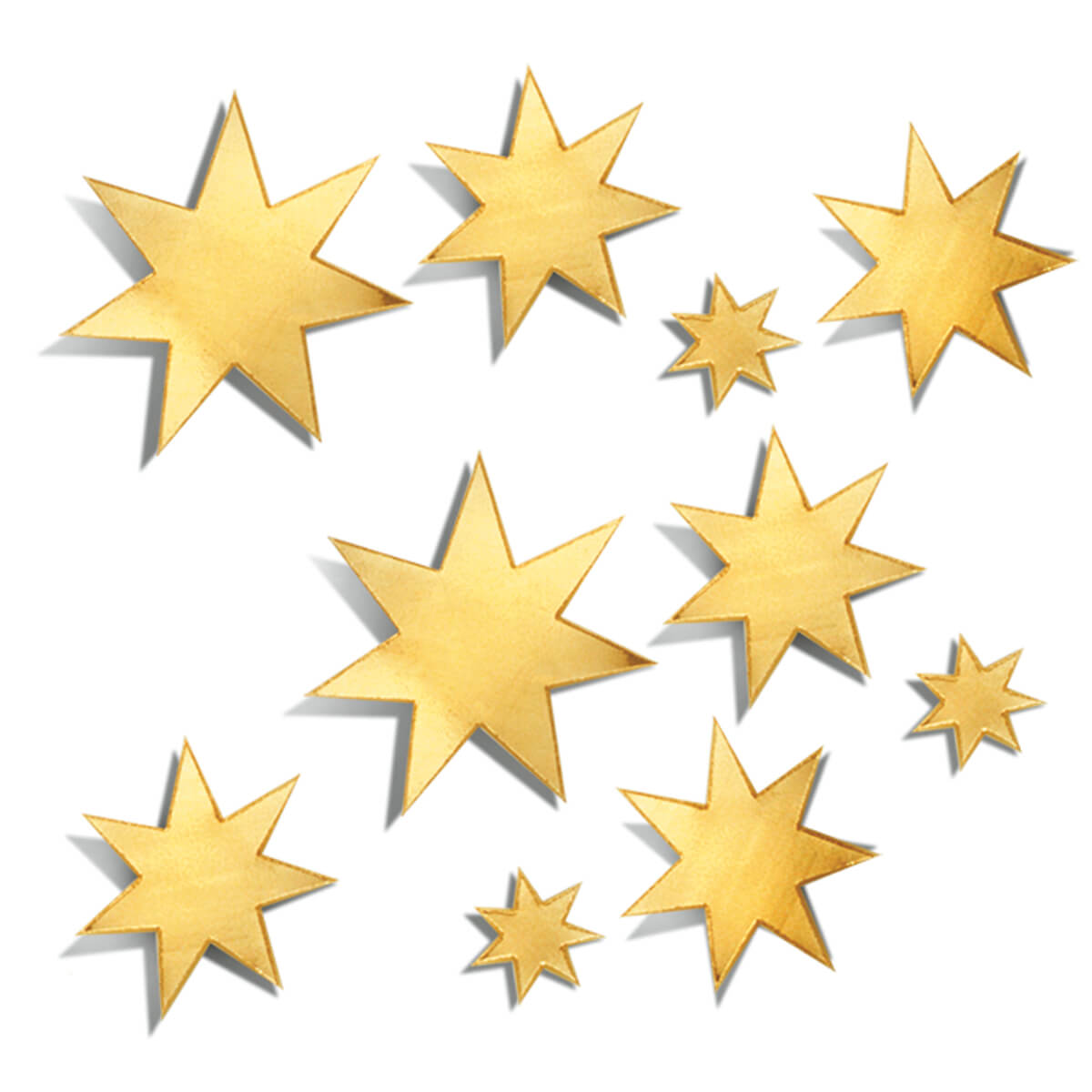 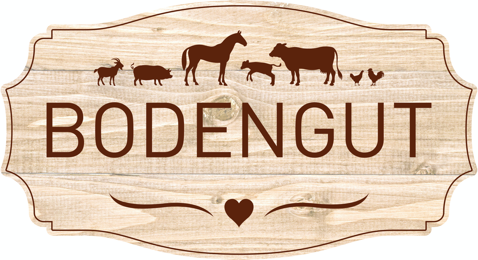 
Gerne richten wir für Sie individuell nach Wunsch ...

 						Kronenbraten

							Party Grill

								Fondue Chinoise					

									Bourguignone

										Filet im Teig vom Schwein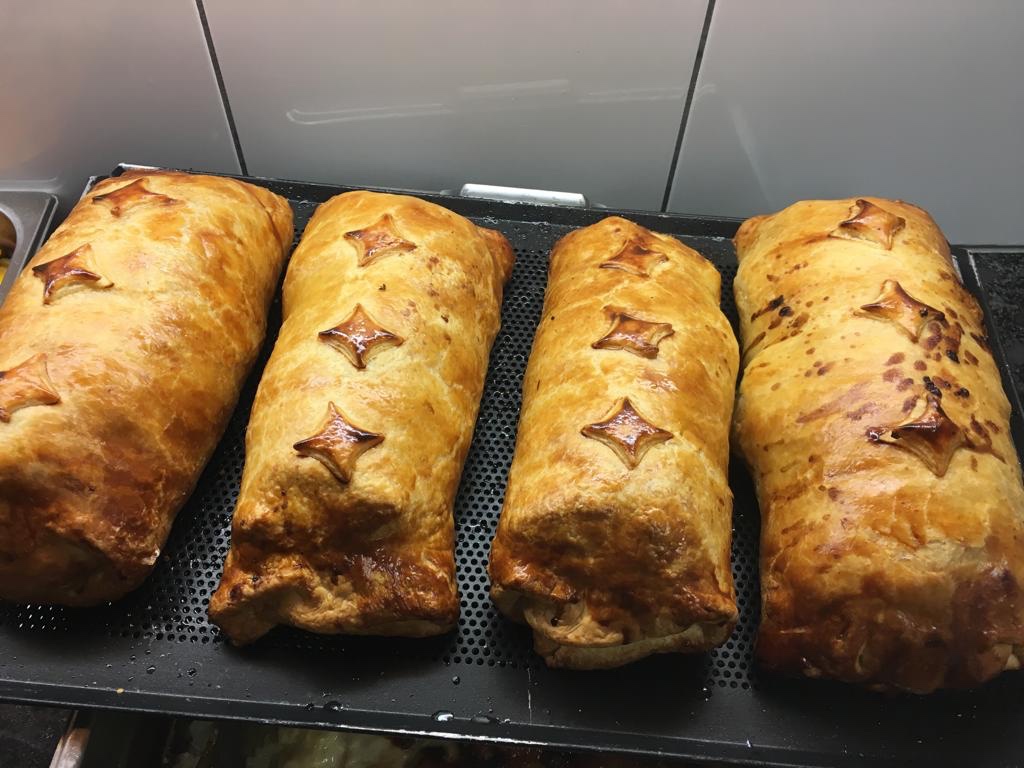 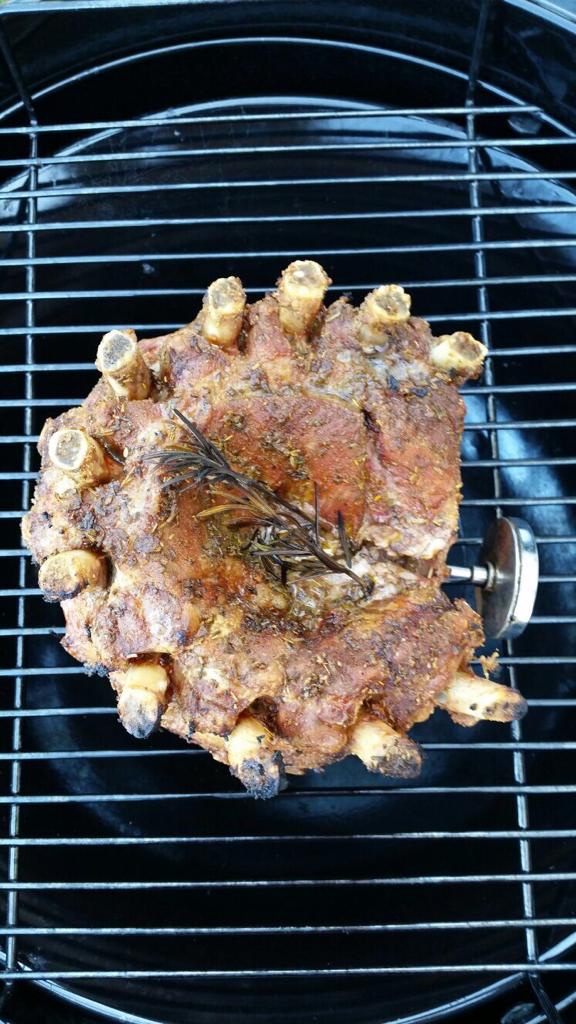 
					Und weitere festliche Delikatessen
												... Verwöhnen Sie sich und Ihre liebsten! 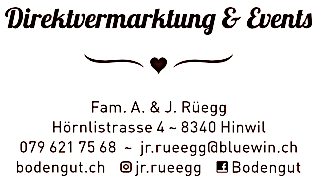 